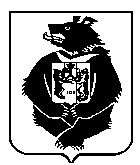 СОВЕТ ДЕПУТАТОВ СРЕДНЕУРГАЛЬСКОГО СЕЛЬСКОГО ПОСЕЛЬСКОГО Верхнебуреинского муниципального районаХабаровского краяРЕШЕНИЕ     16.01.2020 г. №  76с.Средний Ургал О порядке принятия решения о применении к депутату, члену выборного органа местного самоуправления, выборному должностному лицу местного самоуправления мер ответственности Среднеургальского сельского поселения 	В соответствии с Федеральным законом от 6 октября 2003 года № 131-ФЗ «Об общих принципах организации местного самоуправления в Российской Федерации», Федеральным законом от 25 декабря 2008 года № 273-ФЗ «О противодействии коррупции», Уставом Среднеургальского сельского поселения, Совет депутатов Среднеургальского сельского поселения РЕШИЛ:Утвердить порядок принятия решения о применении к депутату, члену выборного органа местного самоуправления, выборному должностному лицу местного самоуправления мер ответственности согласно приложению к настоящему решению.Контроль за исполнением настоящего решения возложить на председателя Совета депутатов сельского поселения Захарченко П.С.Настоящее решение вступает в силу после его официального опубликования (обнародования).Председатель Совета депутатов                                                         П.С.ЗахарченкоГлава сельского поселения                                                                 П.С.ЗахарченкоРС00076ПОРЯДОКприменении к депутату, члену выборного органа местного самоуправления, выборному должностному лицу местного самоуправления мер ответственности Среднеургальского сельского поселения1. Настоящим Порядком определяются принятия решения о применении                    к депутату Совета депутатов Среднеургальского сельского поселения, Главе Среднеургальского сельского поселения (далее — выборное должностное лицо), представившему недостоверные или неполные сведения о своих доходах, расходах, об имуществе и обязательствах имущественного характера, а также сведения о доходах, расходах, об имуществе и обязательствах имущественного характера своих супруги (супруга) и несовершеннолетних детей, если искажение этих сведений является несущественным, мер ответственности.2. К выборному должностному лицу, представившему недостоверные или неполные сведения о своих доходах, расходах, об имуществе и обязательствах имущественного характера, а также сведения о доходах, расходах, об имуществе                                 и обязательствах имущественного характера своих супруги (супруга)                                     и несовершеннолетних детей, если искажение этих сведений является несущественным, могут быть применены  меры ответственности, указанные в части 73-1 статьи 40 Федерального закона от 6 октября 2003 года № 131-ФЗ «Об общих принципах организации местного самоуправления в Российской Федерации» (далее — меры  юридической ответственности).3. Решение о применении мер юридической ответственности к выборному должностному лицу принимается не позднее чем через 30 дней со дня появления основания для применения мер юридической ответственности.Днем появления основания для применения мер юридической ответственности является день поступления в Совет депутатов Среднеургальского сельского поселения с заявлением о применении мер юридической ответственности к выборному должностному лицу.4. Предложение с мотивированным обоснованием о применении конкретной меры ответственности к выборному должностному лицу выносится на рассмотрение Совета депутатов Среднеургальского сельского поселения рабочей группой, образуемой по решению председателя Совета депутатов Среднеургальского сельского поселения не позднее 20 дней со дня появления основания для применения мер юридической ответственности.Численный состав рабочей группы не может быть менее 3 депутатов Совета депутатов Среднеургальского сельского поселения (далее - депутат). 	Персональный состав рабочей группы формируется с учетом требований статьи 10 Федерального закона от 25 декабря 2008 года № 273-ФЗ «О противодействии коррупции».5. Выборному должностному лицу, в отношении которого на заседании Совета депутатов Среднеургальского  сельского поселения   рассматривается вопрос о применении мер юридической ответственности, предоставляется слово для выступления.6. Решение Совета депутатов Среднеургальского сельского поселения о применении мер юридической ответственности к выборному должностному лицу принимается большинством голосов от установленной численности депутатов, тайным голосованием и подписывается председателем Совета депутатов Среднеургальского сельского поселения.Депутат, в отношении которого рассматривается вопрос о применении мер  юридической ответственности, заявляет до начала голосования о самоотводе. Самоотвод удовлетворяется без голосования.                           7. В случае принятия решения о применении мер юридической ответственности к председателю Совета депутатов Среднеургальского сельского поселения данное решение подписывается депутатом, председательствующим на заседании Совета депутатов Среднеургальского  сельского поселения.8. Копия решения о применении мер юридической ответственности                              к выборному должностному лицу в течение 5 рабочих дней со дня его принятия вручается лицу, в отношении которого рассматривался вопрос, а также направляется в уполномоченный орган, на который возложены функции по профилактике коррупционных и иных правонарушений.Приложение  к решению Совета депутатовСреднеургальского сельского поселения от  16.01.2020  № 76